Kurs Alfa w parafii św. Marcina w Ćwiklicach
Jaki jest sens życia? Co się dzieje po śmierci?
Czy możliwe jest przebaczenie?
Jaki związek z naszym życiem ma Jezus?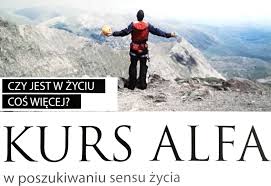 Nasza parafia pod wezwaniem św. Marcina w Ćwiklicach zaprasza wszystkich zainteresowanych, którzy chcą poznać lub pogłębić wiarę chrześcijańską, na 7 już edycję Kursu Alfa.Kurs jest serią dziesięciu cotygodniowych spotkań, odbywających się w dobrej atmosferze które pokazują, że CHRZEŚCIJAŃSTWO TO PRZEDE WSZYSTKIM OSOBISTA RELACJA I WIĘŹ Z CHRYSTUSEM. Jednocześnie kurs odpowiada na podstawowe pytania dotyczące modlitwy, wiary, dotyka tematów darów Ducha Świętego oraz Bożego działania w życiu..człowieka.
Każde spotkanie rozpoczyna się wspólną kolacją, która jest świetną okazją do bliższego poznania się. W trakcie jest wykład, który w pociągający sposób przedstawia wiarę, a głębokie przemyślenia i poczucie humoru sprawiają, że chętnie się go słucha. Na zakończenie jest rozmowa, czyli wymiana poglądów, pytań i własnych odkryć w małej grupie. Kurs jest bezpłatny.Na spotkania zapraszamy w poniedziałki (do 23 listopada 2015) o godzinie 19:00 do Domu katechetycznego przy parafii św. Marcina w Ćwiklicach ul. Zawadzkiego 9; tel. 32 211 2194Szczęść BożeKs. Sylwester Suchoń